Kapitel 1, Band 2Kapitel 2, Band 2Kapitel 3, Band 2Kapitel 4, Band 2Kapitel 5, Band 2Kapitel 6, Band 2Kapitel 7, Band 2Kapitel 8, Band 2Kapitel 9, Band 2Kapitel 10, Band 2Kapitel 11, Band 2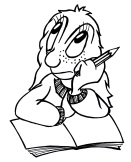 Aufgabe 1-1Erfinde entweder beim Turnen verschiedene Sprünge vom Minitrampolin auf die Niedersprungmatte oder beim Schwimmen verschiedene Sprünge ins Becken.Benenne jeden dieser Sprünge in Partnerarbeit nach den Grundsätzen 1 bis 4.Lösungshinweis 1-1Individuelle Antworten der SchülerAufgabe 1-2Die von euch erfundenen Sprünge aus Aufgabe 1-1 sollen von anderen Mitschülern nachgemacht werden.Informiere die Mitschüler zuerst nur mit der Benennung nach Grundsatz 1.Wiederhole das mit den anderen Benennungen.Diskutiere anschließend: Welche Benennungen eignen sich besser zum Nachmachen, welche weniger gut?Lösungshinweis 1-2Individuelle Antworten der SchülerAufgabe 1-3Nenne die Vor- und Nachteile von Grundsatz 1.Lösungshinweis 1-3Zum BeispielVorteil Grundsatz 1: Element bleibt auf ewig mit dem Erfinder verbunden, so kennen auch noch jüngere Generationen wichtige Sportler der eigenen Sportart. Hoher Wiedererkennungswert. Einfache Namensgebung. Kurze Bezeichnung etc..Nachteil Grundsatz 1: teilweise unbekannte Personen, keine Aussagekraft zur Bewegungen etc. Aufgabe 1-4Welche Bewegungen werden bei den Beispielen unter Grundsatz 1 genannt?Wähle fünf Beispiele aus und finde die Lösungen mit Hilfe des Internets und beschreibe die Bewegungen.Lösungshinweis 1-4Salchow: In einfacher Ausführung wird der Sprung von einem Fuß durch Druckverlagerung auf die Einwärtskante der Schiene rückwärts abgesprungen und nach Rotation in der Luft um die Körperlängsachse um 360° auf dem anderen Bein rückwärts auswärts gelandet. (Die meisten Läufer springen von links rückwärts einwärts auf rechts rückwärts auswärts.) (Quelle: Wikipedia).Lutz: Um einen Lutz auszuführen nimmt der Läufer rückwärts Anlauf und verlagert das Gewicht auf das linke Bein. Der linke Arm ist vorne vor dem Körper und der rechte zeigt in etwa in Laufrichtung (beide parallel zum Eis). Nun sticht der rechte Schlittschuh schräg nach rechts hinten ins Eis ein und gleichzeitig wird vom linken Bein abgesprungen (von der Auswärtskante, andernfalls wird der Sprung als Flip gewertet, der einen geringeren Basiswert hat). Die Rotation wird erreicht, indem man die Arme ruckartig an den Oberkörper reißt, wobei der rechte etwas langsamer ist, da er den längeren Weg hat und einen kleinen Bogen macht. Außerdem trägt der Oberkörper zur Drehung bei, indem er samt Kopf leicht vordreht (Quelle: Wikipedia).Biellmann-Pirouette: Man beginnt mit der aufrechten Pirouette, streckt sich nach hinten über die Schulter, fasst die Kufe des freien Fußes und dehnt sich in Richtung Decke aus (der Körper bleibt aufrecht) (Quelle: Wikipedia).Kempa-Trick: Spielzug im Handball, bei dem der Ball auf einen in Richtung Tor springenden Spieler gepasst wird, der ihn in der Luft fängt und dann sofort auf das Tor wirft, bevor er wieder den Boden berührt (Quelle: Wikipedia).Fosbury-Flop: Hochsprungtechnik, bei der der Springer Kopf voran mit dem Rücken zur Laate gewendet, über die Latte springt.O`Brien-Technik: Rückenstoß- oder Angleittechnik im Kugelstoßen. Dabei dreht sich der Athlet in stark gebeugter Haltung mit dem Rücken zur Stoßrichtung ein und dreht sich in einem flüssigen Bewegungsablauf in die gestreckte Abstoßphase, wobei ein Bein während der Halbdrehung zusätzlichen Schwung verleiht. Während des Abstoßes wird das Gewicht auf das Schwungbein verlagert (Quelle: Wikipedia).Baryschnikov-Technik: Drehstoßtechnik im Kugelstoßen. Der Athlet vollführt dabei eine eineinhalbfache Drehung, bei der das Gewicht von einem Bein auf das andere verlagert wird (Quelle: Wikipedia).Gienger-Salto: Salto rückwärts gebückt mit einer halben Längsachsendrehung (LAD) vor der Reckstange (Quelle: Wikipedia).Aufgabe 1-5Nenne die weitläufig bekannteren Benennungen bei den unten aufgeführten turnerischen Bewegungen.Handstütz-Überschlag rückwärts, Handstütz-Überschlag seitwärts mit ¼ Drehung, Überschlag rückwärtsWähle den jeweiligen Grundsatz der Benennung und nenne diese Grundsätze.Lösungshinweis 1-5In der Aufgabe findet sich Grundsatz 4, die Antwort entspricht Grundsatz 3:Handstütz-Überschlag rückwärts: Flick-FlackHandstütz-Überschlag seitwärts mit ¼ Drehung: RadwendeÜberschlag rückwärts: Rückwärtssalto.Aufgabe 1-6Wähle verschiedene sportliche Bewegungen aus.Benenne die von dir gewählten Bewegungen unter unterschiedlichen Grundsätzen.Lösungshinweis 1-6Individuelle Antworten der SchülerAufgabe 1-7Betrachte die Abbildung 1-12.Ordne die einzelnen Bewegungen von Abbildung 1-12 wie bei den Beispielen von S. 32 den Bewegungsmerkmalen zu.Lösungshinweis 1-7Individuelle Antworten der SchülerHier Beispiel einer naiven möglichen Schülerantwort:Aufschwingen in einen flüchtigen Handstand (1). Dabei (4) wird das Schwungbein gestreckt weit hochgeführt (1). Im Handstand werden die Beine geschlossen (4) und der ganze Körper schnell (2) seitlich, bis man in die andere Richtung schaut (5), gedreht. Danach fliegt man in einen normalen Stand, die Arme werden hochgehalten (1).Intensives (3) Abspringen von beiden Beinen und schnelles (2) Anhocken in der Luft.Rückwärtsrotieren, zum richtigen Zeitpunkt (4) die Beine wieder strecken.LandenAufgabe 1-8Nenne weitere Bewegungen in Sportarten, die nach ihrer äußeren Form geordnet sind.Lösungshinweis 1-8Individuelle Antworten der SchülerZum BeispielLeichtathletik:	Weitsprungtechniken (Hang-, Schritttechnik).		Hochsprungtechniken (Wälzer, Schersprung).Basketball:	Korbleger, Dunk („eintauchen, eintunken“).Turnen: 	Hocke, Rad.etc.Aufgabe 1-9Beschreibe eine dir geläufige Bewegung aus dem Sport mit Hilfe der morphologischen Betrachtungsweise.Notiere diese Beschreibung auf ein Blatt Papier und tausche sie mit deinem Nachbarn aus. Kannst du die einzelnen Bewegungen deine Nachbarn durch die Beschreibungen sofort erkennen?Diskutiere, ob noch jeweils Ergänzungen anzubringen sind, damit die jeweilige Bewegung tatsächlich ganzheitlich erfasst wird.Lösungshinweis 1-9Individuelle Antworten der Schüler Zum Beispiel Beschreibung des Handstützüberschlag beim SprungAus dem Anlauf beidbeiniger Absprung vom Sprungbrett. Arme zum Stützen nach vorne schwingen (geöffneter Arm-Rumpf-Winkel), wobei die Fersen explosiv nach hinten oben geschwungen werden, sodass eine erste Flugphase entsteht. In gestreckter Körperposition kurz vor Erreichen des Handstands Stütz mit den Händen aufnehmen, wobei die Schultergelenke blockiert werden, sodass ein direkter kräftiger Abdruck von den Händen möglich ist, der die zweite Flugphase einleitet. Während des Abdrucks von den Händen ist der Kopf leicht im Nacken (Fingerspitzen anschauen). Abschließend Rotation um die Körperbreitenachse mit gestreckter Körperhaltung bis zur Landung fortführen. Diese wird mit leicht gebeugten Knien abgefedert, der Kopf wird nach vorne genommen.Aufgabe 1-10Verwende die Bewegungsbeschreibungen der vorhergehenden Aufgabe.Untersuche, welche der fünf auf Seite 31 genannten Bewegungsmerkmale vorkommen.Markiere die einzelnen Textstellen mit den jeweiligen Ziffern der Bewegungsmerkmale (vgl. S. 32).Erläutere, ob deine Bewegungsbeschreibungen sinnvoll erweitert und weitere Bewegungsmerkmale angesprochen werden können.Lösungshinweis 1-10Individuelle Antworten der SchülerZum BeispielAus dem Anlauf beidbeiniger Absprung vom Sprungbrett. Arme zum Stützen nach vorne schwingen (geöffneter Arm-Rumpf-Winkel) (1), wobei die Fersen explosiv nach hinten oben geschwungen werden (2, 3), sodass eine erste Flugphase entsteht. In gestreckter Körperposition kurz vor Erreichen des Handstands (4) Stütz mit den Händen aufnehmen, wobei die Schultergelenke blockiert werden, sodass ein direkter kräftiger Abdruck von den Händen (3) möglich ist, der die zweite Flugphase einleitet. Während des Abdrucks von den Händen ist der Kopf leicht im Nacken (Fingerspitzen anschauen) (5). Abschließend Rotation um die Körperbreitenachse mit gestreckter Körperhaltung bis zur Landung fortführen. Diese wird mit leicht gebeugten Knien abgefedert, der Kopf wird nach vorne genommen (5)S.Aufgabe 1-11Nenne verschiedene Sportarten und ordne aus der Sicht der fähigkeitsorientierten Betrachtungsweise, welche konditionellen Fähigkeiten zu, die jeweils zur erfolgreichen Ausübung der Sportart notwendig sind.Lösungshinweis 1-11Individuelle Antworten der SchülerZum Beispiel Kraftdreikampf (Kraft), Fahrradfahren (Ausdauer, Kraft), Rudern (Kraft, Ausdauer) etcAufgabe 1-12Erfinde einen sportmotorischen Test, bei dem die allgemeine aerobe Ausdauer getestet werden kann (zum Begriff „aerob“, siehe Kapitel 8 in Band 1).Formuliere dabei das Testziel und die Testaufgabe, sodass der Test immer wieder identisch durchgeführt werden kann.Lösungshinweis 1-12Individuelle Antworten der Schüler.Zum Beispiel: 30-Minuten-LaufTestziel: Die Aufgabe dient der Überprüfung der allgemeinen aeroben Ausdauer. Testaufgabe: Die Versuchsperson auf einer Rundbahn von 400 m Länge 30 Minuten dauerhaft laufen. Die zurückgelegte Strecke muss kontrolliert werden. Gleichzeitig laufende Versuchspersonen dürfen sich nicht gegenseitig behindern.Aufgabe 1-13Diskutiere, ob das Ergebnis des Dart-Wettbewerbs 501 dem wissenschaftlichen Kriterium der Reliabilität entspricht.Lösungshinweis 1-13Beim Dart-Wettbewerb „501“ müssen mindestens 9 Pfeile geworfen werden, um ein Spiel beenden zu können. In der Regel sind es mehr Pfeile pro Spiel.In Wettbewerben werden mehrere Spiele zum Gesamtgewinn benötigt, zum Beispiel fünf Gewinnsätze. Das heißt, dass mindestens fünf Spiele absolviert werden müssen. Bei einer optimalen Situation (was noch nie vorkam), muss ein Spieler mindestens 45 Pfeile werfen. In der Regel sind es aber deutlich mehr. Damit werden Zufälle verstärkt ausgeschlossen und die Fähigkeit des Dartspielers genügt dann dem wissenschaftlichen Kriterium der Reliabilität.Aufgabe 1-14Diskutiere, ob du als erfolgreicher Spieler von Gran Turismo (ein Auto-Rennspiel auf einer Spielekonsole wie z.B. Playstation), auch ein Auto im realen Straßenverkehr steuern könntest.Begründe ob das Ergebnis der Spielekonsole auf den Alltag übertragen werden kann (ist das Ergebnis valide?).Lösungshinweis 1-14Die Steuerung eines Autos wird in diesem Spiel sehr realistisch dargestellt. Wenn das Spiel mit einem Lenkrad gespielt wird, kann sicherlich auch ein Auto gesteuert werden (außer richtiges Schalten).Jedoch kommen im realen Straßenverkehr viele Situation vor (Vorfahrtsregeln, Ampeln, Fußgänger etc.), die nicht im Spiel abgebildet werden. Das Ergebnis des Spiels ist daher nicht valide, da der Spieler nicht für die realen Situationen vorbereitet wird.Aufgabe 1-15Berechne die fehlenden Geschwindigkeiten in Tabelle 1-2.Mache dir vorab bewusst:Welche Weg- und Zeitabschnitte sind jeweils entscheidend?Welche Einheit hat die ausgerechnete Geschwindigkeit?Lösungshinweis 1-15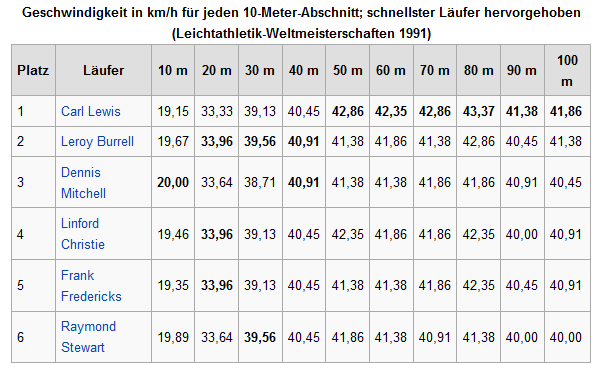 Aufgabe 1-16Definiere den Begriff des Stehvermögens aus Seite 42 in eigenen Worten.Lösungshinweis 1-16Individuelle Antworten der Schüler.Stehvermögen bezeichnet in der Sportwissenschaft die Fähigkeit, eine anaerobe Ausdauerleistung möglichst lange aufrechtzuerhalten. So ist etwa das Stehvermögen eines Sprinters umso höher, je länger er seine Maximalgeschwindigkeit bei einem Lauf halten kann. Die Voraussetzungen dafür sind neben körperlichem Training vor allem auch psychischer Natur, da eine Maximalbelastung im anaeroben Bereich durch die Erhöhung des Milchsäureanteils im Blut zu hohem Stress führt. (Quelle: Wikipedia).Aufgabe 1-17Betrachte 100-m-Läufe folgendermaßen nach der biomechanischen Betrachtungsweise.Alle 10 m entlang der 100-m-Bahn steht ein Schüler mit einer Stoppuhr.Alle Schüler starten die Stoppuhr mit dem Startsignal.Jeder Schüler stoppt seine Stoppuhr, sobald der Läufer an seiner Linie vorbeiläuft.Die Zeiten, die der Läufer für die jeweiligen Strecken benötigt hat, werden in eine Tabelle eingetragen.Berechnet die Zeit, die der Läufer jeweils für die 10 m benötigte. Diese Zeiten sind ebenfalls einzutragen.Berechne die Durchschnittsgeschwindigkeit für jeden 10-m-Abschnitt.Diskutiere die Daten bezüglich der besten Startphase, der besten Phase zwischen 30 und 70 m und dem besten Stehvermögen.Lösungshinweis 1-17Individuelle Antworten der Schüler.Aufgabe 1-18Ergänze die fehlenden Zeiten mit Hilfe der Tabelle 1-1.Betrachte die Messdaten in Tabelle 1-3 und beantworte folgende Fragen:Bis wie viel Meter beschleunigen die jeweiligen Läufer?Erkläre, welche markanten Punkte der Tabelle auf den Begriff des Stehvermögens hinweisen.Erläutere ab wie viel Meter das Stehvermögen der jeweiligen Läufer gefordert ist.Lösungshinweis 1-18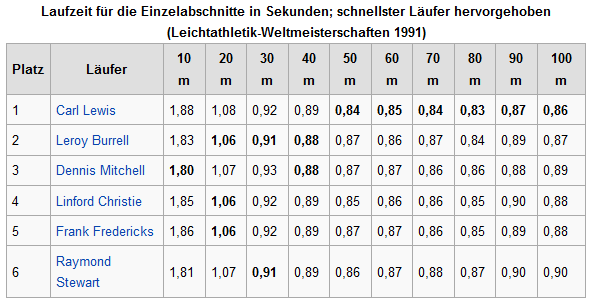 Ab einer Besprechung nehmen die Laufzeiten für die einzelnen Abschnitte wieder zu. Das bedeutet, dass die Läufer nicht mehr schneller werden. Sie werden langsamer und brauchen wieder mehr Zeit für die 10 m. Mit einem guten Stehvermögen kann ein Sprinter die Geschwindigkeit länger erhöhen bzw. aufrechterhalten. Dies ist in der Regel ab ca. 60/70 m der Fall.Lewis: Ab 80 mBurrell: Ab 80 mMitchell: Ab70 mChristie: Ab 80 mFredericks: Ab 80 mStewart: Ab 90 mAufgabe 1-19Die untenstehende Bildreihe zeigt einen Absprung beim Wasserspringen zum sogenannten „Auerbach“ (siehe Abb. 1-25). Dies ist ein Sprung, bei dem vorwärts abgesprungen und rückwärts rotiert wird.Nenne die maßgebenden Aktionen.Erstelle eine Aktionsskizze und versuche, Sie mit einem Partner funktional zu belegen.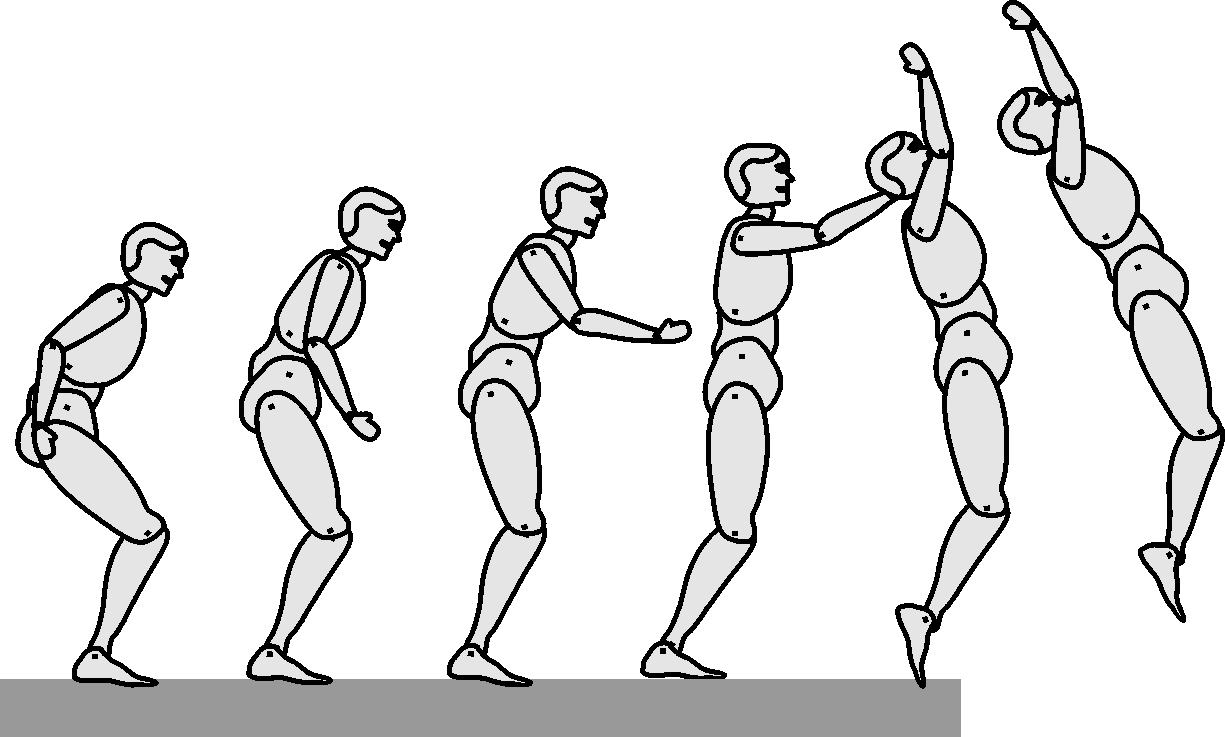 Abb. 1-25: Absprung zum Auerbach-Salto beim Wasserspringen.Lösungshinweis 1-19Aktion 1: Kurzzeitige Hockstellung einnehmen.Aktion 2: Strecken der Beine bis zur vollständigen Beinstreckung.Aktion 3: Während der Beinstreckung Arme von vorne unten nach hinten oben hochreißenAktion 4: Abspringen.Aktion 5: Zum Zeitpunkt des Abspringens die Arme in der Senkrechten abstoppen.Die Aktionsskizze sieht bei dieser Bewegung folgendermaßen aus:Kurzzeitige Hockstellung einnehmen (1) - Strecken der Beine bis zur vollständigen Beinstreckung (2) - Während der Beinstreckung Arme von vorne unten nach hinten oben hochreißen (3) – Abspringen (4) - Zum Zeitpunkt des Abspringens die Arme in der Senkrechten abstoppen (5)Frage: „Wozu wird kurzzeitig die Hockstellung eingenommen?“Antwort: (Funktion der Aktion 1) „… um einen längeren Beschleunigungsweg zum späteren Abspringen zu erhalten.“Frage: „Wozu werden die Beine bis zur vollständigen Beinstreckung gestreckt?“Antwort: (Funktion der Aktion 2) „… um den gesamten Körper zum Absprung hin nach oben zu beschleunigen.“Frage: „Wozu werden die Arme von vorne unten nach hinten oben hochgerissen?“Antwort: (Funktion der Aktion 3) „… um die Arme zu beschleunigen, damit ein späterer Impulsübertrag mit den Armen ermöglicht wird.“Frage: „Wozu wird abgesprungen?“Antwort: (Funktion der Aktion 4) „… um eine Flugphase zu erreichen.“Frage: „Wozu werden die Arme zum Zeitpunkt des Abspringens abgestoppt?“Antwort: (Funktion der Aktion 5) „… um die Bewegung der Arme auf den gesamten Körper zu übertragen und eine Rückwärtsrotation einzuleiten.“ Genauer: „… um den Impuls der Arme auf den gesamten Körper zu übertragen.“Aufgabe 1-20Suche mit Hilfe einer Internetsuchmaschine oder auf VideoplattformenVideos mit den Suchbegriffen „Cartwheel“ „Technik“ oder „Kugelstoßen“„Cartwheel“.Betrachte das Video.Finde im Internet schlüssige Erklärungen für die Funktion der Aktion„Radschlagen“ beim Kugelstoßen.Nenne ggfs. diese Funktionen.Lösungshinweis 1-20Aktion: RadFunktion (vereinfacht): Rotationsenergie („Drehenergie“) aufbauen, um Kugel zum Abwurf hin zu beschleunigen.Aufgabe 1-21Finde im Internet Bildreihen zum Sprungwurf beim Basketball.Benenne die verschiedenen Aktionen.Lösungshinweis 1-21Individuelle Antworten der Schüler.Zum Beispiel (vereinfacht – die Schüler sollen in diesem Fall selbst die Aktionen erkennen können):Tief gehen, Ball hochführen, Beine strecken, abspringen, Arme strecken, Handgelenk abklappen, werfen.Aufgabe 1-22Betrachte eine von dir gewählte sportliche Bewegung unter verschiedenen Fragestellungen.Erläutere, welche Betrachtungsweise sich für welche Fragestellungen anbietet.Lösungshinweis 1-22Individuelle Antworten der Schüler.Aufgabe 1-23Vergleiche die Vor-und Nachteile der einzelnen Betrachtungsweisen.Untersuche, welche Vorteile einer Betrachtungsweise sich als Nachteile der anderen Betrachtungsweise wiederfinden.Lösungshinweis 1-23Zum Beispiel:Morphologisch – ganzheitlicher Ansatz:Die Sprache der Beobachtung ist eindeutig formuliert und muss nicht übersetzt werden – Dagegen müssen die Schlüsse der Beobachtung bei einer physikalisch – biologischen Betrachtungsweise für Trainer und Übungsleiter „übersetzt werden.Beobachtung der Sportler kommt ohne beeinflussende Messgeräte aus – Dagegen muss bei einer biomechanischen Betrachtungsweise immer aufgepasst werden, dass der sporttreibende Mensch nicht als Maschine gesehen wird.Physikalisch – biologische Ansatz:Ergebnisse können zweifelsfrei ermittelt werden – Dagegen fallen die Bewertungen bei einem morphologisch – ganzheitlichen und beim funktionalen Ansatz je nach Experte unterschiedlich aus. Aufgabe 2-1Nenne deine Gründe, weshalb du ehrenamtlich aktiv bist oder aktiv werden möchtest.Finde dabei auch weitere, neben den oben genannten Gründe.Lösungshinweis 2-1Individuelle Antworten der SchülerAufgabe 2-2Stelle deine Einstellung zur Gruppenleitung dar.Skizziere, was deiner Meinung nach einen Schülermentor ausmacht.Ergänze die folgenden Sätze so, dass du dich selber damit identifizieren, d. h. dich selbst darin erkennen kannst.1) Für mich bedeutet Gruppenleitung …2) Wenn ich an Gruppenleitung denke, kommt mir zuerst … in den Sinn.3) Eigentlich ist Gruppenarbeit …4) Ich freue mich, wenn die Gruppenteilnehmer …5) Am meisten Spaß bei der Gruppenleitung macht mir …6) Während der Gruppenarbeit benötige ich Hilfe, wenn …7) Es ärgert mich, wenn die Gruppe …8) Ich werde mit der Gruppenleitung aufhören, wenn …Lösungshinweis 2-2Individuelle Antworten der SchülerAufgabe 2-3Bildet Sitzkreise bestehend aus Gruppen mit 5 bis maximal 10 Personen.Jeder in der Gruppe muss jeweils auf einen Zettel „Ja“ und „Nein“ schreiben.Einer aus dem Sitzkreis liest seinen Satz aus Aufgabe 2-2 vor. Danach legt jedes Gruppenmitglied ein Zettel verdeckt vor sich auf den Boden.„Ja“ bedeutet: „Ja, ich stimme dieser Aussage zu“.„Nein“ bedeutet: „Nein, ich lehne diese Aussage ab“.Dreht auf ein Signal hin gleichzeitig die Zettel um. Wie viele haben mit „Ja“ gestimmt, wie viele mit „Nein“?Diskutiert nach jeder Runde:• Weshalb gibt es unterschiedliche Meinungen?• Inwiefern ist diese Aussage für eine Gruppenleitung relevant?• …?Lösungshinweis 2-3Individuelle Antworten der SchülerAufgabe 2-4Erläutere, zu welchem Führungsstil du dein Auftreten vor einer Gruppe zählst.Lösungshinweis 2-4Individuelle Antworten der SchülerAufgabe 2-5Ist der gewählte Führungsstil unabhängig von der Gruppe?Begründe deine Antwort!Lösungshinweis 2-5Der Führungsstil sollte nicht unabhängig von der Gruppe (und der Aufgabe der Gruppe) sein. Ist eine Gruppe beispielsweise so weit entwickelt, dass sie selbst Lösungen erarbeiten und diese Lösungen umsetzen kann, bietet sich ein kooperativer Führungsstil (und manchmal auch ein laissez-faire Führungsstil) an. Ist dagegen eine Gruppe nicht in der Lage, Aufgaben gemeinsam umzusetzen, kann ein autoritärer Führungsstil vonnöten sein, bis sich die Gruppe soweit entwickelt hat, dass ein kooperativer F. ebenfalls ein positives Ergebnis zur Folge hat.Wenn Gefahr im Verzug ist bzw. eine Aufgabe sehr schnell erledigt werden muss, kann ebenfalls ein autoritärer F. angebracht sein.Aufgabe 2-6Finde verschiedene Gruppensituationen, bei denen sich der eine oder andere Führungsstil besser eignet.Stelle diese Situationen und die dazu passenden Führungsstile in einer Tabelle dar und begründe diese Darstellung.Lösungshinweis 2-6Individuelle Antworten der SchülerAufgabe 2-7Finde weitere Beispiele für die einzelnen Lösungsstufen aus Tabelle 2-1.Lösungshinweis 2-7Individuelle Antworten der SchülerZum Beispiel:Lösungsstufe: Heimliches Rauchen, Lehrer kommt um die Ecke.Lösungsstufe: Ein Mitschüler macht bei einer Gruppenaufgabe überhaupt nicht mit. Er wird von der Gruppe scharf angegangen und mit einer Strafe belegt.Lösungsstufe: Der Mitschüler aus Lösungsstufe 2 erledigt die Strafe und macht ab sofort mit.Lösungsstufe: Die Gruppe der Schüler wendet sich mit dem Konflikt aus Lösungsstufe 2 an den Lehrer, der dieses Problem lösen soll.Lösungsstufe: Ein Teil der Aufgabe wird von dem Schüler erledigt, einen anderen Teil seiner Aufgabe übernimmt die Gruppe.Lösungsstufe: Die ganze Gruppe überlegt gemeinsam, wo das Problem liegt. Dabei erkennt sie, dass die Aufgaben nicht für jeden gleichermaßen umsetzbar sind und sie erarbeitet gemeinsam neue Aufgaben und eine neue Aufgabenverteilung.Aufgabe 2-8Nenne weitere Vor- und Nachteile zu den einzelnen Lösungsstufen.Lösungshinweis 2-8Individuelle Antworten der SchülerZum BeispielLösungsstufe:Vorteil: Konflikt ist eventuell gelöst, wenn sich die Konfliktparteien nicht mehr sehen.Nachteil: Eventuell wird die eine Konfliktpartei trotz Fluchttendenzen an einer Flucht gehindert.Lösungsstufe:Vorteil: Wenn der Stärkere anerkannt wird, kann der Konflikt beendet sein.Nachteil: Gefahr, dass es sich nur um eine kurzfristige Lösung handelt.Lösungsstufe:Vorteil: Zuerst klare Machtverhältnisse vorhanden.Nachteil: Konflikt schwelt weiter, ein Ausbruch zur zweiten Lösungsstufe ist möglich.Lösungsstufe:Vorteil: Konfliktlösung möglich ohne „Gesichtsverlust“.Nachteil: Unterlegene können bei höherer Instanz eine Revision verlangen – der Konflikt bleibt damit weiter bestehen.Lösungsstufe:Vorteil: Die Lösung der Einigung stellt teilweise eine brauchbare Vorgehensweise für beide Konfliktparteien dar.Nachteil: Umkehrung des oben genannten: Der Kompromiss resultiert teilweise am Ende in einer nicht dauerhaft brauchbaren Lösung.Lösungsstufe:Vorteil: Alle Beteiligten fühlen sich angenommen und gehört.Nachteil: Bei knappen demokratischen Entscheiden gibt es eine große Gruppe, die die Lösung akzeptieren muss.Aufgabe 2-9Beschreibe, wie du selbst einmal in einem Konfliktfall reagiert hast.Lösungshinweis 2-9Individuelle Antworten der Schüler Aufgabe 2-10Nenne und untersuche Situationen, in denen es sinnvoll ist, den Konflikt in die Gruppe zu geben.Lösungshinweis 2-10Individuelle Antworten der SchülerZum BeispielWenn eine Gruppe zu einem richtigen Team geformt werden soll, ist es oftmals sinnvoll den Konflikt in der Gruppe zu belassen. Bei der gemeinsamen Konfliktlösung lernen sich die Gruppenmitglieder besser kennen als wenn der Konflikt von außen gelöst wird (dies wird auch sehr oft in der Erlebnispädagogik angewandt).Aufgabe 2-11Erläutere Situationen und die genauen Maßnahmen, mit denen Konflikte auf der 4. Handlungsebene durch direktes Eingreifen gelöst werden können.Lösungshinweis 2-11Individuelle Antworten der SchülerZum Beispiel Es wird ein Übernachtungsturnier besucht. Zuvor werden Regeln für die Fahrt aufgestellt. Mögliche Maßnahmen: Gebot – „Alle helfen beim Essen kochen mit“; Verbot – „Der Zeltplatz darf nicht ohne Absprache verlassen werden“.Während eines Übernachtungsturniers verlassen zwei Spieler verbotenerweise die Schlafstätte um sich zu vergnügen. Mögliche Maßnahme: Sanktion – die zwei Spieler werden nach Hause geschickt.…Aufgabe 2-12Diskutiere mit einem Partner zu den unten stehenden Konfliktbeispielen verschiedene Lösungsansätze (zum indirekten (organisatorischen) und direkten Eingreifen).Reflektiere dabei folgende Punkte:1) Was könnte der mögliche Hintergrund des Konfliktes sein?2) Welche Lösungen erscheinen sinnvoll, welche weniger?3) Welche Vor- und Nachteile haben die einzelnen Lösungsansätze?Konfliktbeispiel 1:Eine Schülerin kommt immer 10 Minuten zu spät zur Übungsstunde. Jedes Mal müssen die Spiele unterbrochen werden und die Gruppen neu eingeteilt werden. Die Schülerin kennt wegen der Verspätungen oft nicht die Spielregeln der Spiele. Die anderen der Gruppe reagieren immer mehr genervt.Konfliktbeispiel 2:Ein Schüler verweigert aus Angst den Sprung über einen Querkasten.Konfliktbeispiel 3:Ein Schüler hat die Sportschuhe vergessen und will trotzdem mit Strümpfen Fußball spielen.Lösungshinweis 2-12Individuelle Antworten der Schüler.Zum Beispiel: Konfliktbeispiel 1:Eventuell hat die Schülerin vor der Übungsstunde eine andere Aufgabe zu erledigen – oder eventuell ist die Schülerin nachlässig – oder …Möglichkeit Einzelgespräch: Der Schülerin verdeutlichen, dass sie pünktlich da sein muss.Möglichkeit Konflikt in die Gruppe geben: Nicht darauf reagieren und beobachten, wie die Gruppe im weiteren Verlauf reagiert.Möglichkeit Sanktion: Die Schülerin darf immer im aktuellen und im weiteren Spiel nicht teilnehmen.Möglichkeit …Vorteil Einzelgespräch: Der Schülerin kann im Gespräch ihr Verhalten verdeutlicht und dabei eine Verhaltensänderung erreicht werden.Nachteil Einzelgespräch: Die Schülerin erfährt keine tatsächliche Reaktion auf ihr Verhalten. Eine Konsequenz ist nicht für alle sichtbar – es besteht die Gefahr von Nachahmern.Vorteil in die Gruppe geben: Eventuell schafft es die Gruppe den Konflikt selbst in einem Konsens oder Kompromiss zu lösen.Nachteil in die Gruppe geben: Das Gruppenklima kann sehr darunter leiden oder die Konfliktlösung bedeutet eine Härte für die Schülerin.Vorteil Sanktion: Für alle deutliche Konsequenz auf das Verhalten der Schülerin. Nachahmer werden abgeschreckt.Nachteil Sanktion: Es besteht keine richtige Alternative mehr, Gefahr der Verstärkung des Konflikts.Konfliktbeispiel 2 und 3 entsprechend …Aufgabe 2-13Betrachte den Film „Kritische Situationen im Sportunterricht“, den du auf der Homepage www.theorie-im-schulsport.de ansehen kannst.Stelle deine Reaktion auf die jeweiligen Fallbeispiele dar. Übertrage dazu die Struktur der Tabelle von Kapitel 12.9 auf ein extra Blatt.Diskutiere anschließend das Beispiel und eure Reaktionen mit deinem Sitznachbarn.Lösungshinweis 2-13Aufgabe 2-14Finde weitere Möglichkeiten, eine Gruppe zu bilden.Lösungshinweis 2-14Individuelle Antworten der Schüler.Zum Beispiel: Lehrkraft hält einzelne Fäden mittig in einer Hand (Anzahl Hälfte der Teilnehmer). Die Teilnehmer nehmen jeweils ein Ende der Fäden – diejenigen die einen Faden gemeinsam gezogen haben bilden Paarungen.…Aufgabe 2-15Untersuche die oben genannten und von dir gefundenen Möglichkeiten auf positive und negative Faktoren.Lösungshinweis 2-15Individuelle Antworten der Schüler.Aufgabe 3-1Finde weitere Teilaufgaben, die bei der Organisation von Veranstaltungen anfallen können.Lösungshinweis 3-1Individuelle Antworten der SchülerZum BeispielVeranstaltungsstätte, Unterbringung der Gäste, Proben, Eventualitäten …Aufgabe 3-2Erstelle eine Checkliste für ein Turnier in Form einer Mindmap, das du mit der ganzen Klasse für die Schüler der Unterstufe veranstaltetest (siehe Abb. 3.3).Lösungshinweis 3-2Individuelle Antworten der Schüler.Aufgabe 3-3Organisiere mit der gesamten Klasse ein TriTeamTurnier für mehrere Klassenstufen(Material auf www.theorie-im-schulsport.de).Lösungshinweis 3-3Individuelle Aufgabe der SchülerAufgabe 3-4Plane mit der gesamten Klasse einen Sporttag für die Schule. Verwende dabei zum Vorbereiten des Sporttags, während der Durchführung und zur Nachbereitung alle in diesem Kapitel vorgestellten Hilfsmittel und Strategien.Lösungshinweis 3-4Individuelle Aufgabe der SchülerAufgabe 3-5Nenne Aufgaben, die während der Veranstaltung (Aufgabe 3-3) zu erledigen sind.Erstelle zusammen mit der Klasse einen Ablaufplan.Lösungshinweis 3-5Individuelle Aufgabe der SchülerAufgabe 4-1Was musst du alles in deiner angebotenen Sportstunde beachten?Erstelle eine Checkliste für deine Sportart, die du anleiten möchtest.Erweitere dabei die oben genannten Punkte.Lösungshinweis 4-1Individuelle Antworten der SchülerAufgabe 4-2Finde im Internet unter den Schlagwörtern „GUUV“ und „Sport“ die Checkliste zum Schulsportunterricht.Vergleiche diese Checkliste mit der von dir in Aufgabe 4-1 erstellten Checkliste.Lösungshinweis 4-2Individuelle Antworten der SchülerAufgabe 4-3Du möchtest in der Sporthalle einen Geräteparcours aufbauen.Finde dazu das entsprechende Informationsblatt der gesetzlichen Unfallversicherung (alternative Nutzung von Sportgeräten) und plane mit diesem den Aufbau.Stelle die verschiedenen Aufbauten in der Klasse vor.Diskutiere,• ob die Geräte richtig verwendet werden.• ob bei dem Aufbau besondere Regeln für die Gruppe aufgestellt werden müssen.Wähle den besten Aufbau aus und baue diesen gemeinsam mit der Klasse in der nächsten Sportstunde auf.Lösungshinweis 4-3Individuelle Aufgabe der SchülerAufgabe 4-4Entwerfe eine Geschichte, in der eine Gruppe, die du bei einer (Sport-)- Aktivität/Veranstaltung oder ähnliches beaufsichtigst, verschiedene „Dinge“ anstellt.Markiere jene Stellen, an denen du eingreifen würdest/müsstest.Beschreibe deine Maßnahmen.Lösungshinweis 4-4Individuelle Antworten der SchülerAufgabe 4-5Stelle die verschiedenen Situationen aus Aufgabe 4-4 in einer Kleingruppe vor.Jedes Gruppenmitglied soll zu jeder Situation seine Intervention (Eingriff) nennen.Diskutiere insbesondere die verschiedenen genannten Eingriffsmöglichkeiten auf ihre Wirkung.Lösungshinweis 4-5Individuelle Antworten der SchülerAufgabe 4-6Du möchtest in deiner Sport-AG Hockey spielen lassen.Stelle dar, welche Angaben du in diesem Fall in der 1. und 2. Stufe der Aufsichtspflicht machen musst.Vergleiche deine Punkte mit denen deines Nachbarn.Lösungshinweis 4-6Individuelle Antworten der SchülerZum Beispiel (mögliches Schülerantwort)Stufe: Die Bälle dürfen beim Schuss zuerst nur geschoben, nicht geschlagen werden, wenn das jemand nicht beachtet, muss er zwei Minuten auf die Bank sitzen …Stufe: Während des Spiels auf das Spielfeld zu sitzen ist gefährlich und daher verboten…Aufgabe 4-7Bilde Kleingruppen zu maximal vier Personen.Spiele in einem Rollenspiel Situationen durch, bei denen alle vier Stufen der Aufsichtspflicht notwendig werden.Dabei ist jeweils einer der Gruppenleiter, einer der Störenfriede und die anderen sind sonstige Teilnehmer.Diskutiere nach jedem Rollenspiel, ob die vier Stufen deiner Meinung nach inhaltlich richtig ausgeführt wurden.Lösungshinweis 4-7Individuelle Aufgabe der SchülerAufgabe 5-1Nenne Gründe, die für den vierjährigen Wechsel der Austragungsorte von Olympischen Spiele sprechen.Lösungshinweis 5-1Die Grundidee Idee des IOC bestand und besteht darin, die Spiele global zu veranstalten und als Austragungsort immer andere Städte und Länder zu wählen und somit die Völkerverständigung zu fördern.Aufgabe 5-2Untersuche mit Hilfe des Internets/Bücher/Lexika verschiedene Olympische Rituale und deren Bedeutung.Lösungshinweis 5-2Z.B.:Die Versammlung der ZuschauerAntike:Versammlung aller (Athleten, Schiedsrichter, Priester, Zuschauer) im heiligen BezirkModerne:Eröffnungsfeier im Stadion, seit 1896, AthenDer Einmarsch der SportlerAntike:Prozession der Sportler und Zuschauer.Moderne:"Einzug der Nationen", seit 1908, London.Der olympische EidAntike:Schwur, sich keine Verstöße gegen die olympischen Wettkämpfe zuschulden kommen zu lassen. Schwören mussten Athleten und Schiedsrichter.Moderne:"Wir schwören, bei Olympischen Spielen ehrenhafte Kämpfer zu sein und die Regeln der Spiele zu achten. Wir nehmen teil, in ritterlichem Geiste, zur Ehre unserer Länder und zum Ruhme des Sports." Eid der Athleten, seit 1920, Antwerpen.Fester Bestandteil des olympischen Zeremoniells in der Antike... Rechte: SWRSportlerin spricht den olympischen Eid bei den Spielen von SydneyDie SiegerehrungAntike:In der Antike ist der Sieg die höchste Gunst, die Zeus einem Menschen zuteilwerden lässt. Daher werden die Sieger mit einem Olivenkranz aus dem heiligen Hain Olympias geehrt. Zum Zeichen ihres Olympia-Sieges tragen die Athleten Siegerbinden.Moderne:Zu Beginn der Spiele der Neuzeit wird mit Pokalen, Urkunden und Kränzen bei der Ehrung der Sieger nicht gegeizt. Eine Entwicklung, die Coubertin gar nicht gerne sah. Er wollte sich bewusst gegen die antike Tradition, gegen einen überzogenen Siegerkult stellen. Die Athleten sollten nur mit einer Medaille geehrt werden, nur mit einer silbernen, wie bei den ersten Spielen 1896. Goldmedaillen und ein Übermaß an Preisen und Sachwerten waren für ihn verdächtig nah den Preisgeldern des Profi-Sports.Aufgabe 5-3Diskutiere die Aussage von Pierre de Coubertin zum Zusammenspiel Zwischen Körper und Geist.Erläutere, welche Dinge heutzutage Menschen machen, um diese Balance zu erreichen.Lösungshinweis 5-3Siehe:Ommo Gruppe, „Gibt es ein Leitbild des olympischen Sports?“ auf: http://www.sportunterricht.de/lksport/olym1.htmlAufgabe 5-4Begründe, warum es wichtig war, dass die ersten Olympischen Spiele der Neuzeit in Athen stattgefunden haben.Lösungshinweis 5-4Die ersten Spiele der Neuzeit wurden 1896 in Griechenland, der Geburtsstätte der AntikenOlympischen Spiele, durchgeführt.Aufgabe 5-5Nenne die Hauptunterschiede zwischen den antiken Spielen und den Spielen der Neuzeit.Erläutere die Wichtigkeit der Olympischen Spiele aus deiner Sicht.Lösungshinweis 5-5Individuelle Schülerantworten z.B.:Olympische Spiele Heute/Neuzeit:Höher-schneller-weiter-teurer, viele Länder nehmen teil, Doping zu Leistungssteigerung, viele Disziplinen, preisintensiv durch viele Bauten, pompöse Eröffnungsfeier, Leistung steht im Vordergrund, Fernsehübertragungen und SponsorenOlympische Spiele der Antike:Religiöses Fest, dass für die Götter Zeus und Pelops abgehalten wurde, alle Athleten nackt, männlich und Griechen, weniger Disziplinen: z.B. Speerwerfen, Wagenrennen etc.Aufgabe 5-6Benenne die Aufgabe des Internationalen Olympischen Komitees.Lösungshinweis 5-6Das IOC ist das höchste und allein entscheidende Gremium für die Olympischen Spiele. Seine Aufgaben sind die Bearbeitung und Regelung aller die Spiele betreffenden Fragen.Das IOC anerkennt die Nationalen Olympischen Komitees (NOK), vergibt die Olympischen Spiele, richtet den olympischen Kongress (als Berater) aus und gibt sich in der olympischen Charta seine Regeln. Sein Exekutivkomitee führt die Geschäfte, die Vollversammlung (Session) entscheidet über Regeln und Austragungsstädte der Spiele. Zur Unterstützung des Exekutivkomitees werden Kommissionen eingesetzt, denen auch Vertreter der Internationalen Fachverbände angehören: für Kultur, Zulassung, Finanzen, Recht, Medizin (Doping), Charta, Orden, Medien, Breitensport.Aufgabe 5-7Finde für den 200-m-Lauf die Zeiten für folgende Aufgaben heraus:1) Sportabitur für die Leistung von 15 Notenpunkte und2) Deutschen Leichtathletik Meisterschaft für den ersten Platz.Vergleiche und bewerte diese Zeiten mit der Zeit von Alan Oliveira.Lösungshinweis 5-71) 24,4 s (DFB 2016)2) 20,42 s (Julian Reus 2015)Mit 21,45 s liegt Alan Oliveira (S.112) c. in der Mitte der beiden Leistungen.Trotz Beinprothesen schneller wie ein gesunder Schüler aber langsamer wie ein gesunder Leistungssportler.Aufgabe 5-8Besorge dir unter www.goalball.de das Regelwerk des Spiels.Diskutiere gemeinsam mit der Klasse und mit deinem Sportlehrer, ob und wie man dieses Spiel im Sportunterricht ausprobieren kann.Praxis-Aufgaben für den Sportunterricht:• Blind laufen mit Assistent → Wie war es zu laufen, ohne zu sehen?(Der Assistent berührt dich leicht) → Wie war es deinen Mitschüler zubegleiten?• Blind laufen ohne Assistent → Wie war es, nur nach Gehör zu laufen?(Der Assistent berührt dich nicht)• Goalball in der Sporthalle spielenLösungshinweis 5-8Individuelle SchülerantwortenAufgabe 6-1Zu Beginn der Turnbewegung war das Turnen oft eine Massenveranstaltung.Viele Turner vollführten dabei auf großen Sportplätzen gleichzeitig die gleichen Bewegungen (Abb. 6-1).Erläutere, inwiefern diese Massenveranstaltungen zur ursprünglichen Idee des Turnens passten.Lösungshinweis 6-1Einerseits sollte die Gemeinschaft des Volkes durch das Turnen gestärkt werden. Bei synchron ausgeführten Bewegungen in einer großen Gruppe wurde die Einigkeit der Beteiligten gefördert.Andererseits war eine körperliche Stärkung den Turnern sehr wichtig. In der Gruppe wurde dies durch die Übungen erreicht.Aufgabe 6-2Was war der Hintergrund der Spannungen und Feindseligkeiten zwischen der Turn-und der Sportbewegung?Nenne und beschreibe die Unterschiede, die früher zwischen beiden Bewegungen stand.Lösungshinweis 6-2Das Turnen (und der Turnverein) diente der politischen Erziehung. Das Volk sollte stark gemacht werden für den Kampf gegen die Besatzer. Es ging deshalb um die Stärkung der Gemeinschaft und des Körpers und nicht um den Vergleich untereinander.Der Sport dagegen war als Freizeitgestaltung zur Zerstreuung dar. Er verfolgte keiner „höheren“ Idee, die Aktivität galt nur dem Vergleich und dem „Spaß“. Der Sportverein mit seinem Rekord-, Leistungs- und Konkurrenzbestreben stand daher in deutlichem Gegensatz zu den Turnvereinen und ihrer Ideologie.Aufgabe 6-3Mein Verein, (k)ein unbekanntes Wesen.Finde folgende Fakten über deinen Verein heraus.Vergleiche anschließend deinen Verein mit den Vereinen deiner Mitschüler:1) Name des Vereins2) Die Menschena) Wie viele Mitglieder hat dein Verein?b) Wie viele davon sind Kinder, Jugendliche, Erwachsene, Senioren, wie viele davon weiblich und männlich?c) In welchem Alter zählt man in deinem Verein als Kind, Jugendlicher, Erwachsener und Senior?3) Struktura) Wer ist bei deinem Verein im Vorstand und im erweiterten Vorstand?b) Welche Funktionen haben die einzelnen Personen?c) Wie viele Abteilungen gibt es in deinem Verein und welche Sportarten bieten diese an?d) Wie groß sind die einzelnen Abteilungen (Anzahl der Abteilungsmitglieder)?4) Das Gelda) Wie hoch ist der Mitgliedsbeitrag für Kinder, Jugendliche, Erwachsene, Familien und passive Mitglieder?b) Erhebt dein Verein eine Aufnahmegebühr – wie hoch ist diese?5) Die Sportangebotea) Welche Sportangebote gibt es für Kinder, Jugendliche, Erwachsene, Familien, Ältere/Senioren, Frauen und Männer?b) Gibt es Kursangebote, die nicht an die Mitgliedschaft im Verein gebunden sind? Wenn ja, was für Kursangebote sind das?6) Kommunikationa) Wird in deinem Verein eine Vereinszeitschrift oder ein Infoblatt herausgegeben?b) Gibt es eine Homepage, ist der Verein in Facebook oder ähnlichen sozialen Netzwerken vertreten?c) Welche Verbands- oder Fachzeitschrift kannst du in deinem Verein erhalten, bzw. einsehen?c) Welche über den Sport hinausgehende Freizeitangebote (z. B. Ferienfreizeiten, Ausflüge, Partys, …) gibt es für Kinder und Jugendliche?Lösungshinweis 6-3Individuelle Aufgabe der SchülerAufgabe 6-4Skizziere eine Struktur deines Vereins.Vergleiche deine Skizze mit der Struktur in Abbildung 5-7.Nenne Gleichheiten und Unterschiede.Vergleiche die Struktur mit denen deiner Mitschüler.Lösungshinweis 6-4Individuelle Antworten der SchülerAufgabe 6-5Fortsetzung: Mein Verein, (k)ein unbekanntes Wesen.Erkundige dich in deinem Sportverein.7) Ehrenamt und Hauptamta) Für welchen Zeitraum werden die jeweiligen ehrenamtlichen Personen gewählt?b) Wie lange arbeitet der ehrenamtlichen Mitarbeiter schon auf den jeweiligen Positionen?c) Welche Aufgaben erfüllt das Ehrenamt in deinem Verein?d) Erhalten ehrenamtliche Mitarbeiter für Ihre Tätigkeit in deinem Verein eine Aufwandsentschädigung?Wenn Ja, für welche Arbeiten gibt es eine Aufwandsentschädigung und wie hoch fällt sie aus?e) Sind Mitarbeiter fest angestellt? Wie viele Stunden arbeiten sie?f) Für welche Aufgaben sind die hauptamtlichenLösungshinweis 6-5Individuelle Aufgabe der SchülerAufgabe 7-1Finde heraus, was sich hinter den oben genannten Abkürzungen (Akronyme) der Sportfachverbände und Sportbünde verbirgt.Lösungshinweis 7-1LSB-MV: Landessportbund Mecklenburg-VorpommernDBV: Deutscher Baseball & Softball Verband eV - DBVLSVBW: Landessportverband Baden-WürttembergDTV: Deutscher Tanzsportverband eV: DTVDGS: Deutscher Gehörlosen SportverbandWSJ: Württembergische SportjugendDOSB: Deutscher Olympischer SportbundDESG: Deutsche Eisschnelllauf-Gemeinschaft e.V.RKB: Rad- und Kraftfahrerbund Solidarität Deutschland 1896 e.V.DFK: Deutscher Verband für FreikörperkulturLSSA: Landessportschule Albstadt-TailfingenDBV: Deutscher Baseball & Softball Verband e.V.DRB: Deutscher Ringer-Bund e.V.DVMF: Deutscher Verband für Modernen FünfkampfDLV: Deutscher Leichtathletik-VerbandAufgabe 7-2Es gibt teilweise sehr bekannte Menschen beim DOSB.Finde folgende Namen im Internet und nenne sie.a) Wer ist der Schirmherr des DOSB?b) Wer ist der Präsident des DOSB?Lösungshinweis 7-2In der Regel der Bundespräsident (Stand 2015: Joachim Gauck).Alfons Hörmann (Stand 2015)Aufgabe 7-3Wie sind dein Sportverein und deine Sportart im Sportsystem verankert?Übertrage die unten stehende Tabelle auf ein Blatt und fülle sie aus der Sicht deiner Sportart in deinem Sportverein aus. Trage dazu jeweils die Namen der Verbände ein.…Lösungshinweis 7-3Individuelle Antworten der SchülerZum BeispielAufgabe 7-4Finde mit Hilfe des Internets heraus, was hinter den nachfolgenden Verbänden mit besonderen Aufgaben steckt. Was machen sie, was ist ihr Ziel etc.?a) Makkabi Deutschlandb) Deutsche Olympische Gesellschaftc) DJK-Sportverband e.V.Lösungshinweis 7-4Makkabi Deutschland:MAKKABI Deutschland ist der einzige jüdische Sportverband (Sportbewegung) in Deutschland, Mitglied im Deutschen Olympischen Sportbund als Verband mit besonderen Aufgaben, sowie Mitglied des Maccabi Europa- und Weltverbandes. Der Verband besteht aus 37 autonomen Lokalvereinen und hat ca. 4000 Mitglieder, die dem jeweiligen Lokalverein angeschlossen sind. Diese örtlichen Vereine bieten eine Vielzahl von Sport- und Spielarten. MAKKABI Deutschland stellt die jüdisch-deutsche Nationalmannschaft in allen Sportarten zusammen. Das höchste Ziel für einen jüdischen Sportler ist es, einmal für MAKKABI Deutschland "aufzulaufen" und an der MACCABIAH, der größten jüdischen internationalen Veranstaltung weltweit, teilzunehmen.(Aus: http://www.makkabi.com/2-0-Ueber-Uns.html).Deutsche Olympische Gesellschaft:Die Deutsche Olympische Gesellschaft ist ein Förderverein, der sich für die Verbreitung des Olympischen Gedankens in Sport und Gesellschaft einsetzt. Die Deutsche Olympische Gesellschaft will die Olympischen Werte Fair Play, Leistungsbereitschaft, Völkerverständigung und Teamgeist vermitteln. Die Deutsche Olympische Gesellschaft ist eigenständig, sportartübergreifend und bundesweit durch Mitglieder und Zweigstellen vertreten. Unser Leitmotiv „Leistung macht Spaß”(aus: http://www.dog-bewegt.de/foerderverein.html).DJK-Sportverband e.V.:Der DJK-Sportverband ist der katholische Bundesverband für Breiten- und Leistungssport.Aufgaben und Ziele:„Sport um der Menschen willen“ bedeutet für den katholischen DJK Sportverband:Angebote für einen zielgruppenorientierten Breiten- und LeistungssportAngebote für Erfahren und  Erleben von Zusammengehörigkeit und ZusammenhaltAngebote und Hilfen zur Lebensorientierung an den Werten der Christlichen BotschaftAuf diesem Hintergrund wird in der DJK Sport als "Dienst am Menschen" verstanden.Zur Umsetzung dieser Ziele und Aufgaben hat die DJK ein Bildungskonzept:Wofür steht eigentlich DJK?Die drei Großbuchstaben DJK stehen für den Namen "Deutsche Jugendkraft" und sind keine Erfindung der Gründer des DJK-Sportverbandes. Jugendkraft war ein häufig verwendeter und selbsterklärender Begriff der Alltagssprache dieser Zeit, der auch in anderen Kulturen, Sprachen und Sportbereichen verwendet wurde (z. B. Italien: Juventus). Er meinte die Summe aller positiven, kraftvollen, kreativen Eigenschaften der Jugendzeit schlechthin, ohne dass diese damit auf den Lebensabschnitt Jugend begrenzt wären.(aus: http://www.djk.de/1_wir_ueber_uns/frame_wir_ueber_uns.htm).Aufgabe 7-5Nenne mögliche Nachteile des organisationsungebundenen Sporttreibens.Führe eine Statistik in der gesamten Klasse durch.a) Wer ist Mitglied in einem Sportverein?b) Wer besucht zusätzlich ein Angebot eines kommerziellen oder weiteren Sportanbieters?c) Wer treibt nur Sport bei einem weiteren oder kommerziellen Sportanbieter (also nicht noch zusätzlich bei einem Sportverein)?Lösungshinweis 7-5Individuelle Antworten der SchülerNachteile zum BeispielDie Ungebundenheit führt oftmals zu einem geringen Sporttreiben.Individualisierung wird verstärkt über einen Gemeinschaftsaspekt gestellt.Es wird teilweise aus Unwissenheit falsch trainiert.…Aufgabe 8-1Wie sollen sich Politiker, Sportler, Medien und Zuschauer verhalten, wenn eine sportliche Großveranstaltung in einem repressiven Staat stattfindet?Finde dazu in Kleingruppen von je drei bis vier Schüler Ideen und Argumente.Führe anschließend eine Diskussion in der gesamten Klasse durch. Bilde dazu zwei Gruppen – eine Gruppe, die die Großveranstaltung eher unterstützen und eine, die die Großveranstaltung eher ablehnen würde.Bestimme hierfür einen Diskussionsleiter.Lösungshinweis 8-1Individuelle Aufgaben der SchülerAufgabe 8-2Finde mit Hilfe der Tageszeitung und des Internets aktuelle Beispiele, bei denen Großereignisse im Sport politisch hinterfragt und diskutiert werden.Lösungshinweis 8-2Individuelle Antworten der SchülerAufgabe 8-3Recherchiere im Internet nach dem aktuellen Sportbericht der Bundesregierung.a) Welche Rahmenbedingungen der Sportpolitik werden in dem Sportbericht genannt?b) Wie wird der Spitzensport gefördert?c) Welche Maßnahmen ergreift der Bund beim Breitensport?Lösungshinweis 8-3Aktueller Bericht im Internet abrufbarBericht 2014:RahmenbedingungenSport ist ein zentraler Bestandteil unseres gesellschaftlichen Zusammenlebens. Dies gilt sowohl für den Spitzen- als auch für den Breitensport. Die Bundesregierung betont die gesellschaftspolitische Bedeutung und damit verbundene Verantwortung des Sports wie auch die notwendige Förderung der Generationengerechtigkeit. Aktives Sporttreiben gehört für einen Großteil der Bevölkerung zu einer gesundheitsbewussten Lebensgestaltung. Der gemeinsam betriebene Sport ist zugleich ein geselliges und verbindendes Erlebnis jenseits kultureller, sozialer oder sprachlicher Unterschiede. Wie kaum eine andere Freizeitbeschäftigung ist der Sport dazu in der Lage, Menschen unterschiedlichster Herkunft aber auch unterschiedlichsten Alters zusammenzuführen.Sport in seiner gesamten Breite bietet daher viel Potential für positive gesellschaftliche Veränderungen. Der Sport dient als Plattform für die Vermittlung allgemeiner, über den Bereich des Sports hinausgehender Werte des freiheitlichen Gemeinwesens, wie z.B. Fair Play, Respekt und Teamfähigkeit. Diese Werte werden im Sport konkret weitergegeben, erlebt und erlernt. Der Sport fördert das Akzeptieren von Regeln, die Einordnung in ein Team, aber auch das Durchsetzungsvermögen und die Fähigkeit, mit Sieg und Niederlage angemessen umzugehen. Die zunehmende Internationalität im Sport, wie sie insbesondere durch länderübergreifende Sportgroßveranstaltungen transportiert wird, fördert zudem Weltoffenheit und Toleranz unter den Kulturen und stiftet Identität in der Gemeinschaft. Auch der Spitzensport leistet in diesem Zusammenhang einen wichtigen Beitrag zur gesellschaftlichen Wertedebatte. Insbesondere für Kinder und Jugendliche dienen erfolgreiche Athletinnen und Athleten als Vorbilder und demonstrieren regelmäßig Leistungswillen, Ausdauer, Disziplin und Respekt im sportlichen Wettkampf. Sportliche Erfolge bei internationalen Sportgroßveranstaltungen und ein positives Auftreten der Spitzensportlerinnen und Spitzensportler fördern darüber hinaus das Ansehen Deutschlands in aller Welt. Schließlich ist der Sport zu einem bedeutenden Wirtschaftsfaktor erwachsen, der Umsatz und Wertschöpfung erzeugt und Arbeitsplätze schafft. Dem Sport kommen damit diverse gesellschaftliche Funktionen zu, die in ihrer Bedeutung kaum hoch genug eingeschätzt werden können. Breiten- und Spitzensport stehen dabei in einem engem Wechselspiel: Der Breitensport ist das Fundament des Spitzensports, in dem auch die Spitzensportlerinnen und Spitzensportler ihre Wurzeln haben. Erfolge von Spitzensportlerinnen und Spitzensportlern geben wiederum positive Impulse für den Breitensport, führen zu einem wachsenden Interesse und fördern damit die Entwicklung und Verbreitung des Sports. Förderung des Spitzensports:Größter Förderer des Sports ist die Öffentliche Hand; Kommunen, Länder und Bund leisten im Rahmen ihrer jeweiligen Zuständigkeiten einen unverzichtbaren und verlässlichen Beitrag: Neben ihrer Zuständigkeit für den Spitzensport haben die Länder zusammen mit den Kommunen dabei für das weite Spektrum des Breitensports den weitaus größten Anteil an der staatlichen Sportförderung. Die erfolgreiche Förderung des Spitzensports durch den Bund wurde im Berichtszeitraum auf hohem Niveau fortgesetzt. In den Jahren 2010 bis einschließlich 2013 hat der Bund für den Sport unmittelbar und mittelbar einen Gesamtbetrag in Höhe von rund 948 Mio. Euro verausgabt. Den weitaus größten Anteil daran hat der Sportförderhaushalt des BMI. Durch den effektiven Einsatz dieser Mittel können unsere Spitzenathletinnen und Spitzenathleten im Training wie im Wettkampf von der optimalen Infrastruktur in den Olympiastützpunkten (OSP) und Bundesleistungszentren (BLZ) profitieren. Mit diesen Fördermitteln konnte der Bund die finanziellen Voraussetzungen für eine optimale Vorbereitung auf die Olympischen und Paralympischen Sommerspiele 2012 in London und auf die Olympischen und Paralympischen Winterspiele 2014 in Sotschi sichern. 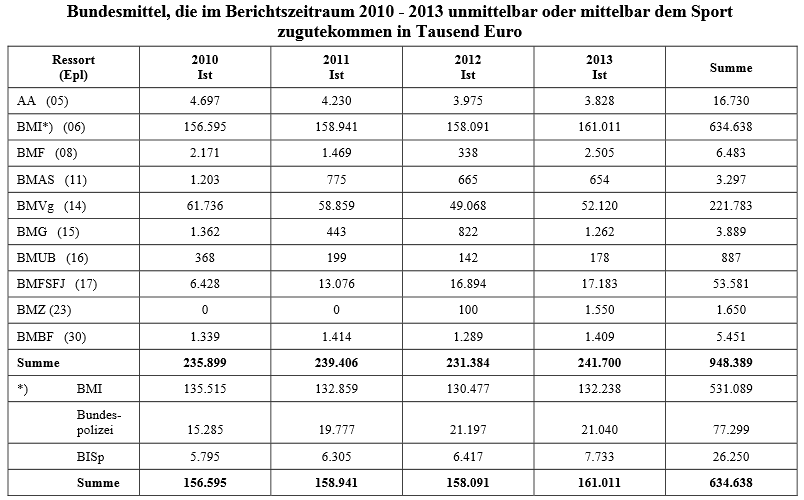 Breitensport:1. Allgemeines Die Förderkompetenz für den Sport und insbesondere für den Breiten- und Freizeitsport liegt grundsätzlich bei den Bundesländern. Die Bundesregierung kann zentrale Maßnahmen im Breiten- und Freizeitsport dann fördern, wenn diese für die Bundesrepublik Deutschland von besonderem Interesse sind. Dieses besondere Bundesinteresse war im Berichtszeitraum bei nachfolgenden Projekten gegeben. 2. Internationales Deutsches Turnfest (IDTF) und Welt-Gymnaestrada…3. Bundeswettbewerbe der Schulen JUGEND TRAINIERT FÜR OLYMPIA (JTFO) / JUGEND TRAINIERT FÜR PARALYMPICS (JTFP) …4. Deutsches Sportabzeichen…Aufgabe 8-4Betrachte die Abbildungen 8-4 und 8-5.Suche nach einer Begründung und erläutere, warum Lutz Long sich einerseits entgegen der nationalsozialistischen Ideologie mit Jesse Owens anfreundete, andererseits aber bei der Siegerehrung den Hitlergruß zeigte.Lösungshinweis 8-4Mögliche Schülerantwort zum BeispielLutz Long respektierte die sportlichen Leistungen von Jesse Owens. Als Sportler war er nicht zugänglich für das Rassendenken der Nationalsozialisten. Beide Sportler wollten trotz des zu dieser Zeit in Deutschland vorherrschenden rassistischen Gedankenguts privat miteinander befreundet sein. Bei der Siegerehrung übernahm Lutz Long eine offizielle Aufgabe als Sportler. Es wurde von den deutschen Sportlern erwartet, während der Siegerehrung einen Hitlergruß zu zeigen. Diesen Gruß zeigte Long trotz seiner anders gelagerten Einstellung. Longs andere Einstellung zeigte sich unter anderem darin, dass sich beide Sportler nach der Siegerehrung untergehakt den Zuschauern präsentierten.Aufgabe 8-5Erläutere, welche Auswirkungen die Boykotte für den ausrichtenden Staat, die Athleten und das Sportereignis gehabt haben könnten.Lösungshinweis 8-5Individuelle Antworten der SchülerZum BeispielMögliche Auswirkungen für den ausrichtenden Staat:Finanzielle Einbußen durch weniger Zuschauer, ausbleibenden Sponsorengeldern etc.Nicht ausgelastete Sportstätten, Unterkünfte etc.Imageverslust…Mögliche Auswirkungen für den Athleten:Finanzielle Einbußen, da die Sportförderung von internationalen Erfolgen abhängt, sich der Sportler jedoch nicht international beweisen kann.Sportler hat evt. Ausfälle bei Sponsorengeldern.Eventuell findet der Boykott während der sportlichen Höchstleistungsphase statt.…Mögliche Auswirkungen für das Sportereignis:Bedeutungsverlust, da nicht alle Topsportler anwesend sind.Die Gefahr von Boykott – Gegenboykott beim gleichen Ereignis ist möglich.…Aufgabe 9-1Untersuche bei drei verschiedenen Liveübertragungen von Sportereignissen im Fernsehen genau die Werbung vor, während und nach der Veranstaltung.a) Welche Produkte werden bei den einzelnen Veranstaltungen beworben?b) Gibt es einen Zusammenhang zwischen der Sportart und den Produkten die beworben werden?Notiere deine Beobachtungen und stelle sie der Klasse vor.Lösungshinweis 9-1Individuelle Antworten der SchülerAufgabe 9-2Nenne Sportarten, die für ein Massenpublikum zugänglich sind (z. B. weil sie ein einfaches Regelwerk besitzen) und daher für Massenmedien brauchbar sind.Lösungshinweis 9-2Individuelle Antworten der SchülerZum BeispielFußball, Tennis, Schwimmen, Leichtathletik, …Aufgabe 9-3Finde Sportarten, die für Massenmedien uninteressant sind und begründe beispielhaft die Ursachen für diesen Aspekt (schwere Regeln, langweilig, etc.).Lösungshinweis 9-3Individuelle Aufgabe der SchülerZum BeispielTurnen (schwierige Regeln, schnelle Aktionen)50 km Gehen (langatmig)Ringen (unbekannt, sehr komplex, schwierige Regeln)…Aufgabe 9-4Untersuche mit Hilfe des Internets und notiere die Ergebnisse.An welchen Tagen und zu welchen Uhrzeiten finden die Wettkämpfe in deiner Sportart statt?Gab es in den letzten Jahren bei den Sendezeiten Veränderungen?Stelle deine Ergebnisse der Klasse vor.Lösungshinweis 9-4Individuelle Antworten der SchülerAufgabe 9-5Finde heraus, welche Regeländerungen in deiner Sportart in den letzten Jahren durchgeführt wurden.Diskutiere, ob diese Regeländerungen zu einer besseren medialen Verwertung führen sollen (Zuschauerzuspruch, interessantere Wettkämpfe, etc.).Lösungshinweis 9-5Individuelle Antworten der SchülerZum BeispielTischtennis – der Ball wurde vergrößert, damit das Spiel für das Fernsehen langsamer wird.Beachvolleyball – die Bikinigrößen der Frauen wurden vorgegeben um mehr männliche Zuschauer zu erhalten.Triathlon – beim Schwimmen gibt es teilweise einen „Landgang“, bei denen die Triathleten kurz über das Land sprinten müssen, bevor sie wieder weiterschwimmen. Dadurch sollen die Zuschauer die Sportler zu Gesicht bekommen.Diskussion: Individuelle Antworten der SchülerAufgabe 9-6Verfolge vor, während und nach dem nächsten Großereignis (WM, Olympia, etc.) genau die Berichterstattung in der Zeitung.Sammle die entsprechenden Artikel in einem Ordner und untersuche diese nach folgenden Kriterien.a) Welche Sportlerin, welcher Sportler wird vor den Ereignissen deutlich hervorgehoben und damit die Erwartung einer sehr guten sportlichen Leistung gehegt?b) Wie sind die Leistungen der beobachteten Sportler während des Großereignisses?c) Wie gehen die Medien bei Versagen oder Erfolg mit diesen Sportlern um?Lösungshinweis 9-6Individuelle Antworten der SchülerAufgabe 9-7Untersuche und belege die Unterschiede der Berichterstattung von Fernsehen und Zeitung zu einem Fußballspiel. Schau dir dazu ein Fußballspiel an und lese am nächsten Tag die Berichte zu diesem Fußballspiel.Lösungshinweis 9-7Individuelle Antworten der SchülerAufgabe 10-1Was verstehst du unter einem Amateur und was unter einem Profi?Finde jeweils eine eigene Definition.Lösungshinweis 10-1Individuelle Antworten der SchülerAufgabe 10-2Lies zwei Wochen lang den Sportteil deiner Zeitung.Notiere die verschiedenen Namen von Sportlerinnen und Sportler, die darin genannt werden.Füge die Namen in eine Tabelle ein (siehe unten) und ordne sie ein in „Amateur“ oder „Profi“.Begründe deine Einordnung.Skizziere hinter jedem Namen die möglichen finanziellen Quellen der Sportler, die dir im Artikel und den dazugehörenden Bildern auffallen (z. B. „Werbung auf dem Trikot“, „Bundeswehr“, „Gehalt Bundesliga“ usw.)Lösungshinweis 10-2Individuelle Antworten der SchülerAufgabe 10-3Träume ein wenig.Nenne Sportarten, die du sehr gerne als Berufssportler ausüben würdest.Erläutere, was dich am Beruf „Sportler“ reizen würde.Lösungshinweis 10-3Individuelle Antworten der SchülerAufgabe 10-4Lies in der Zeitung verschiedene Berichte über Profisportler.Notiere dir die verschiedenen Namen und ordne die im Artikel genannten Punkte in einer Tabelle den positiven- und negativen Seiten des Profisportlerdaseins zu.Lösungshinweis 10-4Individuelle Antworten der SchülerAufgabe 10-5Erstelle alleine oder zusammen mit deinen Eltern eine Liste mit deinen monatlichen Ausgaben.Gehe dabei von einem „durchschnittlichen“ Monat aus, indem du ganz normal zur Schule gehst, den Sport besuchst usw. Berücksichtige hierbei auch deinen Anteil an Miete, Wasser, Strom usw.Berücksichtige möglichst viele Posten wie Essen/Trinken, Mitgliedschaft, Kleidung, Ausflüge, Freizeitaktivitäten (z. B. Kino) usw. Falls nötig, rechne die jährlichen Posten auf einen monatlichen Betrag um.Beispielaufstellung: Essen und Trinken (ca. 6 Euro am Tag), Mitgliedschaft im Verein XY (10 Euro im Monat), …Vergleiche deine Aufstellung mit dem monatlich verfügbaren Einkommen der genannten Sportarten aus Kapitel 12.3.Erläutere, welcher Berufssport deine Ausgaben decken könnte.Lösungshinweis 10-5Individuelle Antworten der SchülerAufgabe 10-6Bewerte mit Hilfe der Aussagen zu den Staatsamateuren die Disqualifikation von Karl Schranz von den Olympischen Winterspielen 1972.Lösungshinweis 10-6Individuelle Antworten der SchülerZum BeispielKarl Schranzs Disqualifikation war auch schon zu den früheren Zeiten nicht richtig, dadavon auszugehen ist, dass er in einem Benefizspiel kein Geld erhalten hat.Staatsbedienstete anderer Länder eher in einem Profistatus waren (keine zusätzliche Arbeit für den Lebensunterhalt, ganze Tag bestand nur aus Sport etc.) als Karl Schranz.…Aufgabe 10-7Nenne Beispiele von möglichen Ereignissen in Verbindung mit dem Sport, bei denen das Sponsoring für das Unternehmen oder den Sportler positiv oder auch negativ ausfallen kann (z. B. beim Gewinn einer Medaille oder einem Dopingfall).Sammle entsprechende Zeitungsberichte und Internetartikel, in denen das Sponsoring positiv oder negativ dargestellt werden.Lösungshinweis 10-7Individuelle Antworten der SchülerZum BeispielGesponserter Athlet wird des Dopings überführt.Gesponserter Athlet verhält sich in einem groben Maße unfair.Gesponserter Athlet fällt durch rassistische Aussagen auf.Gesponserter Athlet verhält sich konträr zum Produkt des Sponsors (z.B. Gesundheitsprodukt aber Sportler raucht sehr viel in der Öffentlichkeit).…Aufgabe 10-8Wie viele Medaillen gingen bei den Olympischen Spielen im Jahr 2012 und 2014 an deutsche Sportler?Wieviel Geld hat die Deutsche Sporthilfe für diese Medaillen an Sportler ausgezahlt?Lösungshinweis 10-8Olympische Spiele 2012 in London:11 Gold, 19 Silber, 14 Bronze (44 Medaillen)Die Sporthilfe zahlte 2012 insgesamt 1,25 Millionen Euro an Prämien (Die Erfolgsprämien sind unverändert seit Sydney 2000 und betragen: Gold 15000 Euro, Silber 10000, Bronze 7500, 4. Rang 4000, 5. Rang 3000, 6. Rang 2500, 7. Rang 2000 und 8. Rang 1500 Euro).Olympische Spiele 2014 in Sotschi:8 Gold, 6 Silber, 5 Bronze (19 Medaillen)Die Sporthilfe zahlte 2014 insgesamt 548 500 Euro an Prämien (Gold 20.000 Euro, Silber 15.000 Euro, Bronze 10.000 Euro, Platz vier 5000 Euro, Platz fünf 4000 Euro, Platz sechs 3000 Euro, Platz sieben 2000 Euro, Platz acht 1500 Euro).Aufgabe 10-9Ermittle mit Hilfe des Internets, wie hoch die durchschnittlichen Eintrittspreise in der ersten und der letzten drei Mannschaften der Fußballbundesliga sind.Untersuche einen möglichen Zusammenhang zwischen den Eintrittspreisen und dem Tabellenstand.Vergleiche dazu die Eintrittspreise und die mittleren verfügbaren Einkommen der Bewohner einer Stadt.Lösungshinweis 10-9Aktuelle Werte sind zu übernehmen.Aufgabe 10-10Erläutere mögliche Gründe, weshalb die Ausgaben je Sportler• im Handball höher als beim Fußball sind.• beim Wandern höher als beim Laufen sind.Lösungshinweis 10-10Individuelle Antworten der SchülerZum Beispiel:Handball zu Fußball: Eventuell sind die Sporthallenkosten je Athlet höher als die Sportplatzkosten. Beim Fußball gibt es weniger Sportler pro Mannschaft, die Halle muss beheizt und instandgehalten werden. Beim Fußball sind es mehr Sportler pro Mannschaft, es fällt eine Platzpflege an…Zum Wandern werden längere Anfahrten (Berge) durchgeführt, mehr Ausrüstung benötigt. Es wird eventuell beim Wandern eher auswärtig gegessen (Berghütte) …Aufgabe 10-11Untersuche am Beispiel der Olympischen Winterspiele in Sotschi (Russland) wie ernst das IOC seine Versprechen genommen hatLösungshinweis 10-11Individuelle Antworten der SchülerZum Beispiel Auch in Sotschi scheinen die Sportstätten weniger genutzt zu werden: Aus http://www.deutschlandfunk.de/olympia-2014-kaum-sport-in-sotschi.1346.de.html?dram:article_id=310377:Kaum Sport in SotschiRusslands Präsident Wladimir Putin hat in seiner Neujahrsansprache noch einmal betont, Sotschi 2014 seien die "besten Spiele" gewesen. Aber wie steht es um die nachhaltige Nutzung der olympischen Sportstätten ein Jahr nach den Spielen? Ein Blick nach Sotschi.Von Gesine DornblüthLangsam fährt der Lift in den fünften Stock. Tatjana Gurtschatowa öffnet eine Wohnungstür."Kommen Sie rein. Wir haben hier einen tollen Blick aufs Meer. Hier haben die Slowenen gewohnt. Eishockeyspieler und andere. Die Einrichtung ist immer noch dieselbe."Die Wohnung gehört zum ehemaligen Olympischen Dorf in Adler, dem Stadtteil Sotschis an der Küste, in dem die Wettbewerbe in den Stadien stattfanden. Vier Zimmer, helle Ledersofas, in jedem Raum ein Flachbildschirm. Die Wohnung steht zum Verkauf. Tatjana Gurtschatowa, die Hausmeisterin, zieht die Gardinen zur Seite. Ein Pool, gepflegter Rasen, dahinter die frisch zubetonierte Promenade, das Meer. Kein Mensch weit und breit."In diesem Haus wohnen bis jetzt acht Personen. Aber wir haben sehr viele Interessenten. Es kommen drei bis vier Leute am Tag."Nach hinten hinaus sind die Olympiaanlagen zu sehen. Am Stadion Fischt, in dem vor einem Jahr die Olympischen Spiele eröffnet wurden, tragen Kräne das Dach ab. Es heißt, die FIFA wolle es so für die Fußball-WM 2018. In ein Stadion ist eine Tennis-Akademie eingezogen, in einem anderen trainiert das örtliche Eishockey-Team. Die Bauten sind weiträumig mit Zäunen abgesperrt. Nur ab und zu fährt ein Auto über die Asphaltwüste.Andrej Elinson, Generaldirektor der Firma, die die Wohnungen im Olympischen Dorf verkauft, hofft, Sotschi zu einem Zentrum für Sporturlaube zu machen. Er spricht von Tennis- und Fußballplätzen, die gebaut werden sollen. Die Sommerferien in Russland sind lang, Eltern könnten ihre Kinder in mehrwöchige Trainingslager nach Sotschi schicken."Wir haben eine Marina, wir haben eine Segelschule. Und wir hatten letztes Jahr das erste große Aquajet-Festival Russlands. Die Mündung des Flusses Mzymta bietet ideale Bedingungen für Wettfahrten auf motorisierten Wasserjets."Viele nicht-sportliche Veranstaltungen seit OlympiaLärmenden Sport gibt es schon. Im Herbst fand im Olympiapark die Formel 1 statt - mit großem Publikumszulauf. Fans können die Strecke außerhalb der Wettkampfzeiten mit ihrem eigenen Auto testen oder in einem Rennwagen auf dem Beifahrersitz mitfahren. Im vergangenen Jahr haben Politiker und Funktionäre zudem alle möglichen nicht-sportlichen Veranstaltungen nach Sotschi geholt: ein Festival für Robotertechnik, ein Folklorefest zum Beispiel. Meist wurden die Veranstaltungen mit öffentlichen Geldern finanziert. Anwohner erzählen, dass viele Eintrittskarten kostenlos ausgegeben wurden. Angesichts der drohenden Rezession in Russland fragen Skeptiker, wie lange es sich der Staat noch leisten kann, das Prestigeprojekt Sotschi derart zu subventionieren. Bürgermeister Anatolij Pachomov ist optimistisch:"Die Belastungen sind aufgeteilt zwischen der lokalen, der regionalen und der föderalen Ebene. Wir haben Geld. Die Wirtschaft läuft vielleicht nicht so gut, wie wir es gern hätten. Aber die sozialen Maßnahmen hier und der Unterhalt der Eisarenen sind gewährleistet."Der Bürgermeister berichtet von steigenden Steuereinnahmen aus dem Tourismusbetrieb.In den Bergen um Sotschi, dort, wo die alpinen Wettkämpfe ausgetragen wurden, läuft die erste Wintersaison nach Olympia weit besser als erwartet. In den Neujahrsferien waren die Hotels zeitweise ausgebucht, und auch in den Wochen danach sind noch viele Gäste da. Ein Grund: Die Rubelkrise. Vielen Russen ist der Skiurlaub in den Alpen schlicht zu teuer, sie ziehen Urlaub in Russland vor. Im Skigebiet Roza Chutor läuft der Betrieb am besten. Zu dem Resort gehört auch das zweite Olympische Dorf, in den Bergen direkt an der Piste. An den Fassaden hängen noch die Fahnen der Mannschaften. Noch stehen viele Zimmer leer, aber die Nachnutzung hat auch hier begonnen: Ein Hotel, ein Hostel für junge Leute, ein Wohnheim für die Angestellten.Zwei Urlauberinnen aus Moskau: "Wir sind sehr zufrieden. Der Skilift ist direkt vor der Tür, und es ist sehr hübsch hier. Wenn wir noch mal kommen, wollen wir wieder im Olympischen Dorf wohnen."Kaum sportliche WettkämpfeWährend der Tourismus anläuft, sieht es mit der sportlichen Nachnutzung schlechter aus. Der einzige große Wettkampf in diesem Jahr in Krasnaja Poljana ist die Rennrodel EM Ende Februar/Anfang März. Vom Skilift aus ist die Langlaufarena zu sehen - ungenutzt. Ebenso die Sprungschanzen. Das sollte sich ändern, meint der Chef von Roza Chutor, Alexander Belokobylskij:"Sportler, insbesondere den Nachwuchs, hier nicht trainieren zu lassen, wäre natürlich falsch. Wir arbeiten daran. Bei uns wird die russische Meisterschaft im Abfahrtsski stattfinden. Wir stehen in den Plänen des Internationalen Ski-Verbandes für die Alpinen Ski-Juniorenweltmeisterschaften 2016. Natürlich hätten wir auch gern, dass Etappen des Weltcups bei uns stattfinden. Eines Tages werden sie das."Aufgabe 11-1Begründe deine Antworten zu den folgenden Fragen:• Warum treibst du Sport?• Was bewegt dich, beim Training alles zu geben?• Weshalb erscheinst du regelmäßig pünktlich in der Schule?• Wähle zwei geeignete Schulfächer – weshalb engagierst du dich in einem Schulfach und empfindest Spaß, während das andere Schulfach dich langweilt und du darin weniger lernst?Lösungshinweis 11-1Individuelle Schülerantworten z.B.Freunde treffen = AnschlussmotivBesser sein wie die Anderen = LeistungsmotivUm keinen Ärger mit den Lehrern zu bekommen = LeistungsmotivSport, hohe Motivation, s.o.Mathe, geringe MotivationAufgabe 11-2Suche verschiedene Gründe, weshalb Menschen Sport treiben.Lösungshinweis 11-2Leistung, Gesundheit, Geselligkeit, Naturerlebnisse, etc.Aufgabe 11-3Finde geeignete Zuordnungen von den oben aufgeführten Begriffen zu deinen unter Aufgabe 11-1 begründeten Antworten.Stelle diese Zuordnungen in geeigneter Art und Weise dar.Lösungshinweis 11-3Individuelle Schülerantworten z.B. TabelleAufgabe 11-4Definiere in eigenen Worten die Begriffe „Motiv“ und „Motivation“Lösungshinweis 11-4Motive werden in der Psychologie als eine relativ stabile Persönlichkeitseigenschaft bezeichnet, die beschreiben, wie wichtig dir bestimmte Handlungsziele sind.Unter Motivation versteht man den angeregten Zustand deiner Motive.Deine Motivation beeinflusst alle Verhaltensaspekte deines Lebens undbeschreibt dein Streben nach bestimmten Zielen oder wünschenswertenZielobjekten.Aufgabe 11-5Finde weitere Beispiele für mögliche Motive, die durch eine Anregung zur Motivation werden.Lösungshinweis 11-5Individuelle Schülerantworten z.B. Spielmotiv, Leistungsmotiv, Gesundheitsmotiv etc.Aufgabe 11-6Beschreibe Situationen an die du intrinsisch oder extrinsisch motiviert heran gegangen bist.Lösungshinweis 11-6Individuelle SchülerantwortenAufgabe 11-7Untersuche deine Antworten zu den Fragen der Aufgabe 11-1.Welche der Antworten gehören zur Gruppe der intrinsischen Motivation, welche zur extrinsischen Motivation?Lösungshinweis 11-7Individuelle Schülerantworten Bei den Motiven „Wissen erarbeiten“ oder „Spaß am Fach“ spricht man von„intrinsischer Motivation“, bei den Beispielen „gute Note erreichen“ oder „Sitzenbleibenverhindern“ von „extrinsischer Motivation“Aufgabe 11-8Nenne die jeweiligen Motive die für dich in den jeweiligen Situationen von Aufgabe 11-1 eine Rolle gespielt haben.Lösungshinweis 11-9Individuelle SchülerantwortenAufgabe 11-9Finde weitere Beispiele für die intrinsische und extrinsische Motivation.Diskutiere die Beispiele im Hinblick auf positive und negative Eigenschaften mit deinem Sitznachbarn.Lösungshinweis 11-9Individuelle SchülerantwortenAufgabe 11-10Erläutere welche Bedeutung die verschiedenen Anreizsysteme in der Schule und im Sport jeweils für dich haben.Lösungshinweis 11-10Individuelle Schülerantworten z.B. Notengebung = extrinsisch, Gewinnen = intrinsisch Aufgabe 11-11Beschreibe in einem kurzen Aufsatz Lern- und Trainingssituationen, in denen du einen Flow-Zustand erreicht hast. Gehe dabei auch auf die Voraussetzungen und Merkmale in der jeweiligen Situation ein.Nenne weitere Situationen, in denen du einen Flow-Zustand erreicht hast.Lösungshinweis 11-11Individuelle SchülerantwortenAufgabe 11-12Beschreibe Situationen in denen du dich für eine Tätigkeit entschieden hast.Führe Gründe für die positive Entscheidung an.Lösungshinweis 11-12Individuelle SchülerantwortenAufgabe 11-13Finde und beschreibe verschiedene Beispiele von progressiver Muskelrelaxation aus dem Internet.Führe verschiedene Beispiele im nächsten Praxisunterricht mit der gesamten Klasse durch, um ein mögliches Startfieber zu senken.Lösungshinweis 11-13Die Progressive Muskelrelaxation ist ein Entspannungsverfahren, das der US-amerikanische Arzt Edmund Jacobson (1885 – 1976) in den 20er Jahren des vergangenen Jahrhunderts entwickelt hat. Jacobson hatte bei seinen Patienten beobachtet, wie sich psychische Belastungen und Muskelverspannungen gegenseitig verstärken können. Aus dieser Erkenntnis heraus entwickelte er ein Verfahren zur Lockerung der gesamten Muskulatur. Die Technik wird auch als "Progressive Relaxation" oder "Progressive Muskelentspannung" bezeichnet.Aufgabe 11-14Finde Beispiele von Profisportlern, die ritualisierte Handlungen zeigenLösungshinweis 11-14Siehe Abb.11-10, 11-11Individuelle SchülerantwortenAufgabe 11-15Das mentale Training ist eine Trainingsform, die viel Erfahrung und vor allem ein hohes Maß an Bewegungsvorstellung benötigt. Daher ist diese Aufgabe lediglich ein „Ausprobieren“ und wird in der Regel keine positiven Effekte auf deine Bewegung haben.Teste eine von dir gewählte Bewegung in den drei vorgestellten Möglichkeiten eines mentalen Trainings. Führe anschließend die Bewegung durch.Lösungshinweis 11-151) Subvokales TrainingBei dieser Trainingsform wird der zu trainierende Bewegungsablauf im Selbstgespräch vorhergesagt. Beispiel Schwimmen, Kraultechnik: „Ich führe meinen Arm über Wasser mithohem Ellenbogen nach vorne. Wenn meine Hand das Wasser berührt, schiebe ich die Hand unter Wasser ganz weit nach vorne, bis mein ganzer Arm vollständig gestreckt ist …“2) Ideomotorisches TrainingBeim ideomotorischen Training versetzt man sich durch intensives Vorstellen gedanklich in eine Bewegung hinein. Dabei wird die eigene Bewegungsaktivität ohne tatsächliches Üben lebhaft wiederholt. Als Voraussetzung benötigt man eine ganz klare Bewegungsvorstellung.Beispiel: Man „fühlt“ die Kugel beim Kugelstoßen (bei der intensiven Vorstellungder Bewegung).3) Verdecktes WahrnehmungstrainingBeim verdeckten Wahrnehmungstraining wird die eigene Bewegung wie in einem „Film“ von außen betrachtet. Dabei wird die Durchführung des Bewegungsablaufs beobachtet und die Technik soll entsprechend optimiert werden.Aufgabe 11-16Begründe, welche Teile der folgenden Interviewausschnitte mit den Hintergründen der Begriffe Leistungsmotivation, Selbstbewusstsein, Selbstwirksamkeitserwartung, emotionale Erregung, optimale Leistungsbereitschaft, stellvertretende Erfahrung, verbale Ermutigung erklären lassen:Ein InterviewFolgende Auszüge stammen aus einem Interview der Eßlinger Zeitung vom 06.09.2014. Olaf Kupfer interviewte Christoph Kramer (zu sehen auf Bild 11-17 vorne links), Mitglied jener Fußballnationalmannschaft, die 2014 in Brasilien Weltmeister wurden.Lösungshinweis 11-16Begriffszuordnung, Text S.211 z.B.Kramer: Ich habe schon damals gesagt: Leute, ich kann auch ein bisschenkicken. = Selbstwirksamkeitserwartung/SelbstbewusstseinAufgabe 11-17Erläutere den Begriff Selbstwirksamkeitserwartung.Lösungshinweis 11-17Ein Mensch, der daran glaubt, selbst etwas zu bewirken und auch in schwierigen Situationen selbstständig handeln zu können, hat demnach eine hohe SWE. Eine Komponente der SWE ist die Annahme, man könne als Person gezielt Einfluss auf die Dinge und die Welt nehmen, statt äußere Umstände, andere Personen, Zufall, Glück und andere unkontrollierbare Faktoren als ursächlich ansehen.Aufgabe 11-18Die meisten Weltklasseathleten haben ein enormes Selbstvertrauen.Erkläre, wie ein hoher Grad an Selbstwirksamkeitserwartung das Selbstvertrauen und damit die Leistungsfähigkeit steigern kann.Lösungshinweis 11-18Hohe Selbstwirksamkeitserwartung führt zu hohem Selbstbewusstsein führt zu hohem Vertrauen in z.B. motorische Fähigkeit führt zu erfolgreicher Bewegungsumsetzung.Aufgabe 11-19Ein Sportler zeigt sich in einer Wettkampfsituation verunsichert.Skizziere mögliche Gründe für eine Verunsicherung.Beschreibe die Möglichkeiten des Trainers, das Selbstvertrauen des Sportlers zu stärken.Lösungshinweis 11-19Keine Erfolgserlebnisse: loben, Anforderungen reduzieren; Hoher Erfolgsdruck von außen: Anforderungen reduzieren, keine einseitigen BelohnungenAufgabe 11-20Stelle dar, wie ein Trainer durch den Einsatz von stellvertretenden Erfahrungen die Selbstwirksamkeitserwartung steigern kann.Lösungshinweis 11-20Beispiel: Es ist im Sportunterricht besser, eine Beispielsituation auszuwählen, die keinen absolut perfekten Bewegungsablauf darstellt.Aufgabe 11-21Betrachte die Abbildungen (11-18 bis 11-20).Begründe, in welchen Abbildungen du ein aggressives Verhalten siehst.Erkläre, in welchen Abbildungen du ein regelwidriges Verhalten erkennst.Vergleiche deine Antworten zum aggressiven und zum regelwidrigen Verhalten.Lösungshinweis 11-21Ein Verhalten im Sport wird dann als „aggressiv“ bezeichnet, wenn eine Person, abweichend von den festgelegten Regeln einer anderen Person Schaden in Form von körperlicher oder psychischer Verletzung und Schmerz zufügt.Abb. 11-18 aggressiv aber regelkonformAbb. 11-19 regelwidrig, Griff in den WurfarmAbb.11-20 aggressiv aber regelkonformAufgabe 11-22Finde Sportarten, bei denen gleiche oder ähnliche Körpereinsätze unterschiedlich beurteilt werden. Erstelle zur Verdeutlichung eine Tabelle.Lösungshinweis 11-22z.B. Betrachtung und Vergleich des Körpereinsatzes  in den Sportarten: Volleyball - Handball - BasketballAufgabe 11-23Erläutere, welche Punkte deiner Meinung nach unverzichtbar sind, damit deine Lieblingssportart im Sportunterricht fair abläuft. Lösungshinweis 11-23Individuelle Schülerantworten z.B. Regeln müssen allen bekannt sein, Regeln müssen von allen anerkannt werden, Regeln müssen umgesetzt werden.Aufgabe 11-24Stelle dar, was deiner Meinung nach aggressives Verhalten kennzeichnet.Nenne dazu Beispiele aus dem Sportunterricht und aus dem Schulalltag.Lösungshinweis 11-24Individuelle Schülerantworten z.B.  Regeln werden bewusst missachtet, Verletzung des Gegners wird in Kauf genommen.Aufgabe 11-25Nenne Beispiele von aggressivem Verhalten im Sport.Lösungshinweis 11-25Individuelle SchülerantwortenAufgabe 11-26Beschreibe verschiedene aggressive Verhaltensweisen, die du im Sport schon selbst oder als Zuschauer erlebt hast.Lösungshinweis 11-26Individuelle SchülerantwortenAufgabe 11-27Erläutere Gründe für aggressives Verhalten.Lösungshinweis 11-27Frustration, falsche Vorbilder, zu hoher LeistungsdruckAufgabe 11-28Beschreibe Fouls, die nicht körperlicher Art sind.Lösungshinweis 11-28Regelmissbrauch, Verbale Beleidigung, Schmutzkampagnen, Verunglimpfungen etc.Aufgabe 11-29Beschreibe verschiedene Frustrationserlebnisse, die du im Sport erlebt hast.Lösungshinweis 11-29Individuelle SchülerantwortenAufgabe 11-30Untersuche einen Spielausschnitt irgendeines Bundesligaspiels einer Ballsportart und diskutiere, wie die unterschiedlichen Situationen jeweils wahrgenommen werden können.Lösungshinweis 11-30Individuelle SchülerantwortenAufgabe 11-31Diskutiere die beiden folgenden Aussagen in der Klasse. Vertrete dabei mit Argumenten eine von dir gewählte Position.Aussage 1: „Erfolg ist schön, aber „Fair geht vor!“Aussage 2: „Natürlich ist die Fairness wichtig, aber wenn es um Punkte geht, muss man natürlich auch auf seinen Erfolg achten und die Fairness nicht immer so genau nehmen.“Lösungshinweis 11-31Individuelle SchülerantwortenAufgabe 11-32Handelt es sich deiner Meinung nach bei den folgenden Beispielen um ein faires oder unfaires Verhalten?Diskutiere in Zweiergruppen und halte die Ergebnisse schriftlich fest.1. Beispiel: Diskutiere den oben dargestellten Fall des Torwarts Schmidtke.2. Beispiel: Ein Fußballtorwart irritiert beim 11-m-Schießen den Gegner,indem er noch einmal zum 11-m-Punkt läuft.3. Der Ball wird von deiner Mannschaft als letztes berührt und geht insSeitenaus. Der Schiedsrichter spricht deiner Mannschaft den Einwurf zu.Ein Mitspieler wirft ein …4. Ein 10 000-m-Läufer macht einem anderen schnelleren Läufer nicht Platzund zwingt ihn dadurch, eine längere Strecke zu laufen.Lösungshinweis 11-32Individuelle Schülerantworten